 Základní škola a Mateřská škola Brumovice, okres Břeclav, příspěvková organizaceJídelní lístek		Týden	 od:  21.1.2019	do:  25.1.201921. 1. 201922. 1. 201923. 1. 201924. 1. 201925. 1. 2019 Jídlo je určené k okamžité spotřebě.Pitný režim je zajištěný celý den! Denně je k obědu možnost výběru šťávy, vody nebo mléka.Změn jídelníčku vyhrazena.Zodpovídá: vedoucí ŠJ Veronika VeseláVaří: Milena Sedláčková, Martina Stejskalová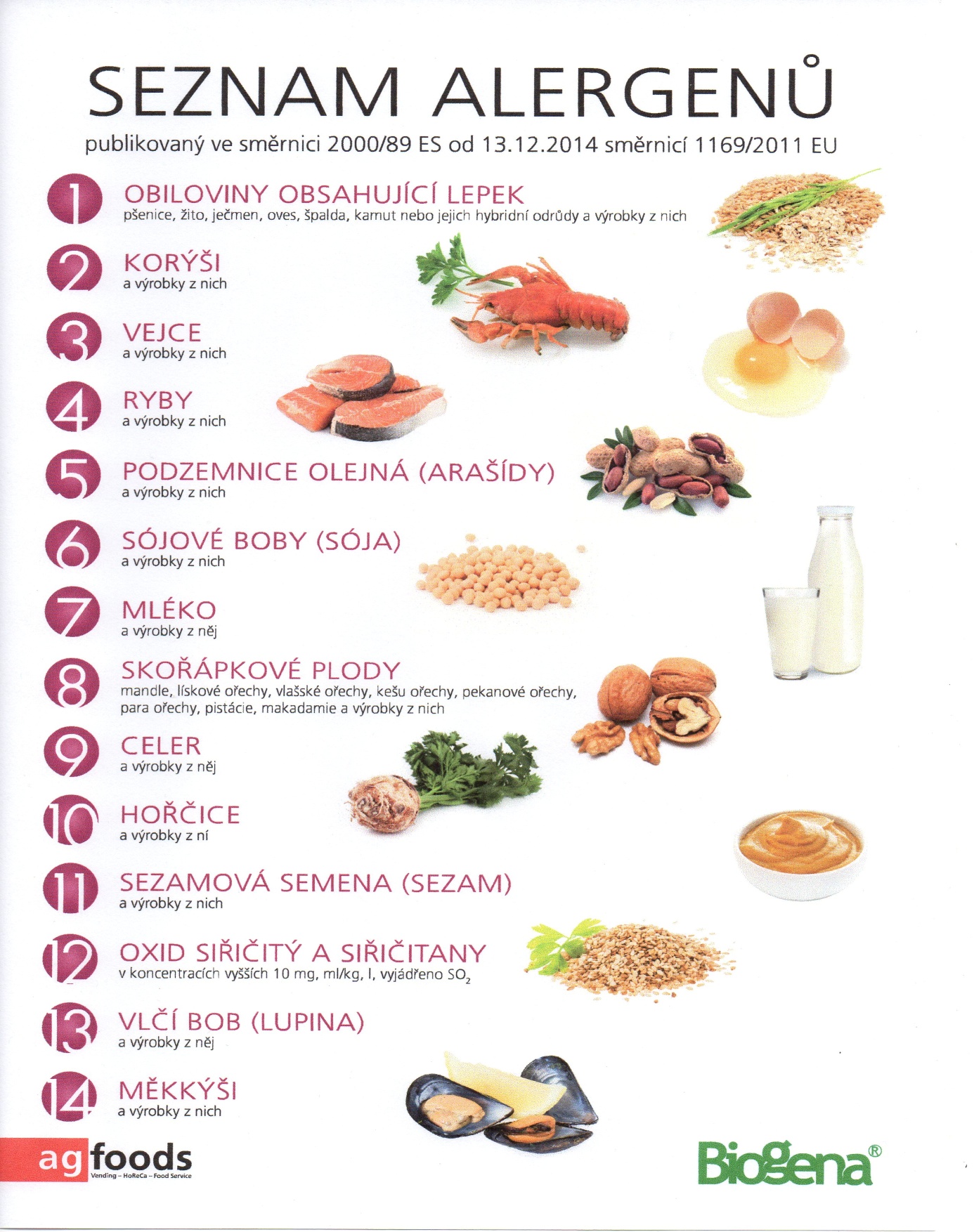 OBILOVINY  OBSAHUJÍCÍ  LEPEK:          1	a)     pšenice					b)     žito					c)     oves					d)     špalda  					e)     kamut Pondělí1a,7Přesnídávkakrupice s kakaem, čaj1d,9Polévkamrkvová s ovesnými vločkami1a,3,7Obědsýrový špíz v těstíčku, bramborová kaše, červená řepa, čaj1ab,3,7Svačinachléb žitnopšen. s drožďovou pomazánkou, zelenina, čajÚterý1ab,2,7Přesnídávkachléb žitnopšen.s krabí pomazánkou, zelenina, čaj1e,9Polévkabramboračka1b,6,7,10,1113Obědkrůtí guláš, celozrnný chléb, čaj1ac,7,11Svačinasezamová bulka s Lučinou, ovoce, ochucené mlékoStředa1ab,71ab,7PřesnídávkaPřesnídávkachléb žitnopšen. s taveným sýrem, ovoce, čajchléb žitnopšen. s taveným sýrem, ovoce, čaj7,97,9PolévkaPolévkadýňová s předsmaženým hráškemdýňová s předsmaženým hráškem1a,3,7,101a,3,7,10ObědObědšpanělský ptáček, těstoviny, ZŠ ovoce, vodašpanělský ptáček, těstoviny, ZŠ ovoce, voda1a,3,71a,3,7SvačinaSvačinaovocný jogurt, piškoty, čajovocný jogurt, piškoty, čajČtvrtek1b,3,6,7,1011,13Přesnídávkacelozrnný chléb, míchaná vejce na cibulce, zelenina, čaj1e,9Polévkapórková1ab,3,7Obědvepřová roláda, šťouchané brambory s cibulkou, okurky, čaj1ab,7Svačinachléb žitnopšen.s máslem a tvrdým sýrem, ovoce, bílá kávaPátek1ac,7Přesnídávkarohlík s máslem a medem, ovoce, mléko1a,3,9Polévkavývar s drožďovými knedlíčky1a,3,7Obědkuřecí stehno na kari, basmati rýže, kompot, čaj1ab,7Svačinachléb žitnopšen. s bazalkovou pomazánkou, zelenina, čaj